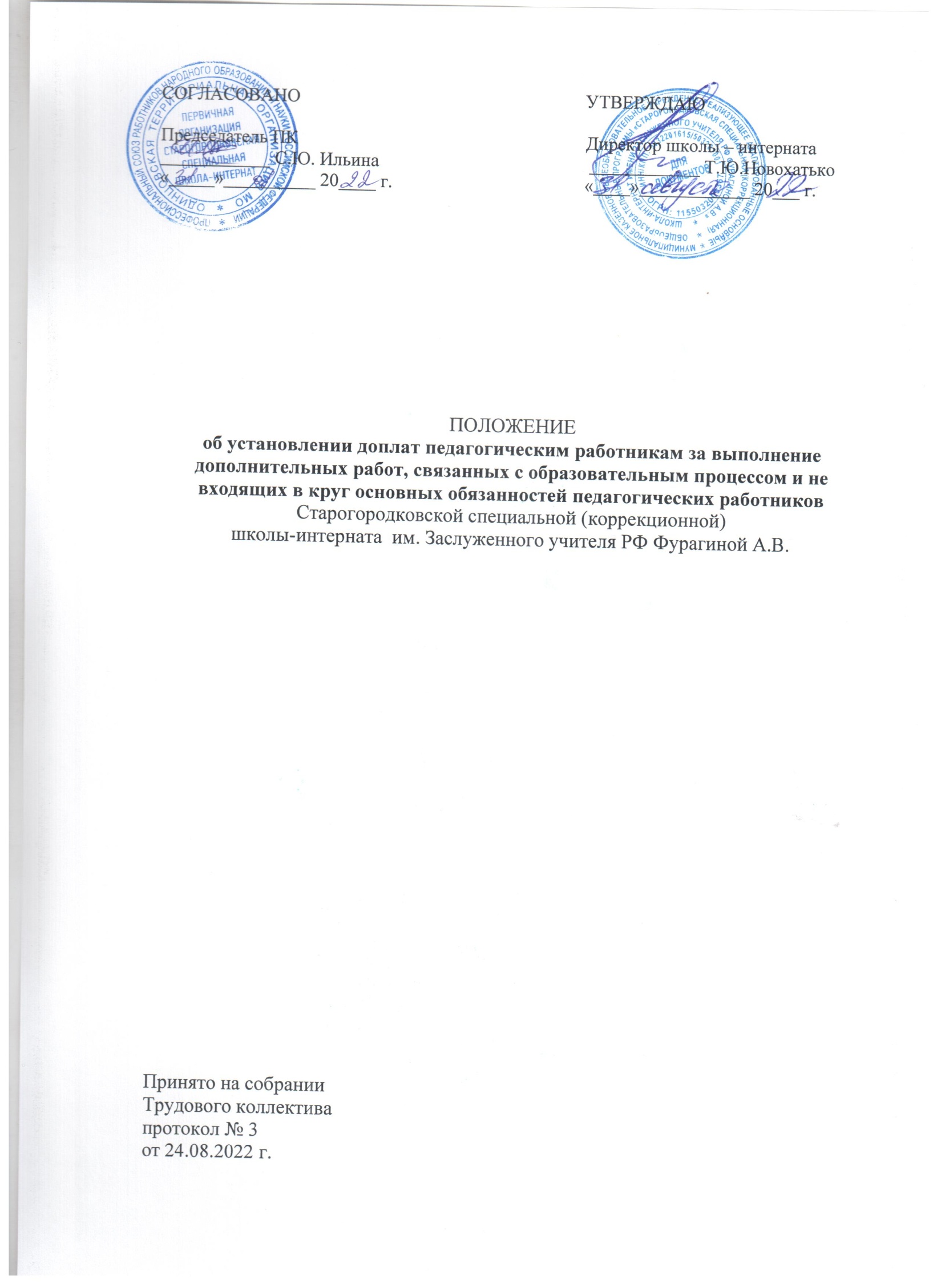 Основные положения.Цель: Положение о доплатах за работу, не входящую в круг основных обязанностей работника, вводится в школе с целью усиления материальной заинтересованности работников, а также с целью социальной защищённости и материальной поддержки сотрудников ОУ. Нормативно-правовая база:  Настоящее Положение разработано в соответствии с Трудовым кодексом РФ, Законом РФ «Об образовании», Законом Московской области № 200/2018-ОЗ «О финансовом обеспечении реализации основных общеобразовательных программ в муниципальных общеобразовательных организациях в Московской области, обеспечении дополнительного образования детей в муниципальных общеобразовательных организациях в Московской области за счет средств бюджета Московской области в 2019 году», Постановлением Главы Одинцовского городского округа № 1633 от 09.07.2020 г. «Об утверждении Положения об оплате труда работников муниципальных образовательных организаций  Одинцовского городского округа Московской области» и других документов (в редакции последних изменений).Порядок и условия установления, изменения размеров доплат и надбавок- настоящее Положение разрабатывается комиссией из представителей Трудового коллектива и администрации школы и утверждается на собрании трудового коллектива, с учетом мнения выборного профсоюзного органа.- основанием установления надбавок на определенный период являются представления заместителей директора, руководителей ШМО и др.- действие данного Положения распространяется на педагогических работников школы;- дополнения, изменения в настоящее Положение принимаются на собрании Трудового коллектива и утверждаются руководителем ОУ с учётом мотивированного мнения профкома.Виды и размеры доплат.Проверка тетрадей – 2–5% (математика, русский язык, начальная школа – 5%, история, естествознание – 2%)Заведование учебными кабинетами, мастерскими, спальными комнатами, проведение дополнительных занятий в нерабочее время, поддержание помещений в чистоте и порядке – 2 – 10%Руководство методическими объединениями – 5% - 10%Учет военнообязанных, педагогическая работа с допризывной молодежью – 5% - 10%Организация питания обучающихся и ведение документации, составление ежедневной отчетности – 5–50%Ежемесячное ведение школьной документации по дополнительной работе в рамках инновационной деятельности учреждения: по «Мониторингу социализации», «Мониторингу воспитанности» – 2–25%Ежемесячное ведение школьной документации по дополнительной работе: ПДД, Совету школы, по профилактике ПАВ – 5–25% Реализация социокультурных проектов, систематическая работа с социумом (школа, ДК, ДЮСШ и др.) – 5–20%Организация ремонтной бригады (по столярному и строительному делу) обучающихся «Помоги школе» и работа с ней во внеурочное время – 5%- 20% Организация деятельности творческих, тематических выставок, газет – 5–10% Руководство школьным  музеем – 10% - 25% За работу в социальных сетях (Инстаграмм, Интернет-портал и др.)- 5% - 20%Ведение документации педсовета, протоколов совещаний – 5% – 10% Организация и проведение экскурсий и поездок с обучающимися – 5% Оформление листков по нетрудоспособности – 5% Работа с системой информатизации: размещение информации на сайт учреждения – 5 – 10%, системный администратор – 5% – 10%, ведение отчетности – 10% Куратор работы с электронными журналами и дневниками – 5% – 20% За подготовку обучающихся к участию в конкурсах, смотрах, олимпиадах, соревнованиях – 2%-15% За работу по распространению педагогического опыта, реализации программ наставничества, осуществлению работы с молодыми специалистами- 5%-10%За индивидуальную работу по социализации детей-инвалидов, детей с РАС -5%-10% Работа по предупреждению ДТТ – 2%- 5% Руководство ПМПК, ПК – 5% – 10%Руководство 2-й муниципальной территориальной ПМПК 10% - 20%Работа во 2-й муниципальной территориально ПМПК 5% - 10%За личный вклад работника в оснащение педагогического процесса (изготовление дидактического материала, наглядного, демонстрационного материала, развивающих игр, атрибутов, костюмов) 5% - 20% Организация и проведение «Предметных недель», конкурсов по направлениям воспитательной работы – 5 – 20% Организация работы Республики детства «Россиночки» – 5 – 20%За участие в работе по организации и проведении мероприятий различного уровня (спортивных соревнований, конкурсов, выступлений, конференций и др.-5%-20%  Работа над школьными презентациями (к педсоветам, семинарам, выступлениям, школьным праздникам и т.д.) – 5% – 20% За подготовку материалов для размещения на сайте ОУ (содержание, своевременность) -5% – 20%За работу Уполномоченного по защите прав участников образовательного процесса, в Совете Учреждения, в тарификационной комиссии, комиссии по распределению стимулирующих выплат, в комиссии по урегулированию споров между участниками образовательных отношений и др., ведение документации-5% - 20% Проведение тематических дискотек – 5%За выполнение особо важных и срочных работ по указанию администрации, связанных с профессиональной деятельностью и не входящих в круг основных обязанностей -5% - 20% Подготовка информации по работе в школе для Управления образования, КДН по детям «Группы риска» – 5% – 20%За создание и обновление электронной базы данных и социального паспорта школы на участников образовательного процесса- 2%-5%.Пошив детских костюмов для выступлений, заведование костюмерной – 5% – 15%За работу по повышению рейтинга учреждения – 5%-20% Активная работа с общественными, спортивными организациями, творческими союзами, ассоциациями по вопросам  образования детей с ОВЗ -5% - 20%;За организацию работы Клуба специалистов «Особый маршрут» - 5-15%За руководство Клубом специалистов «Особый маршрут»- 15-25%За обеспечение технического оснащения и освещение деятельности  и достижений Клуба в сети Интернет, СМИ -5-10%За участие в работе Клуба -2%-5%За разработку и реализацию проекта «Ресурсный Центр» 5-25%За реализацию проекта «СемьЯ»5-15%III. Показатели, уменьшающие размер надбавок.- отказ работника от выполнения дополнительных видов работ – 5 – 15%- снижение качества показателей работы – 5 – 15%- нарушения трудовой дисциплины, жалобы со стороны родителей   (законных представителей) ребенка – 5 – 15%- изменение содержания выполняемых функциональных обязанностей – 5 – 15%